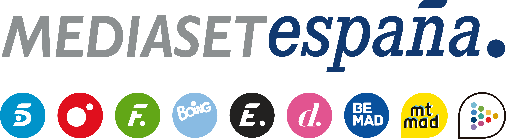 Madrid, 21 de noviembre de 2023La historia jamás contada de Ángel Cristo García, hijo de Bárbara Rey, en el estreno de ‘¡De Viernes!’El desconocido y sorprendente papel que desempeñó en lo relativo a la relación de su madre con el rey emérito, será una de las muchas cuestiones que desvelará, por primera vez, en esta entrevista exclusiva.Joana Sanz, esposa del futbolista Dani Alves, se sentará por primera vez en un plató de televisión para hablar sobre cómo ha vivido este último año, marcado por el ingreso en prisión de su marido, actualmente a la espera de juicio.La cantante Karina será la primera homenajeada en la sección que cada semana rendirá tributo a una figura destacada del mundo del corazón y el entretenimiento.La historia es vox populi, pero España solo ha conocido una versión… hasta ahora. Ángel Cristo García, hijo mayor de Bárbara Rey y Ángel Cristo, será entrevistado en exclusiva en el estreno en Telecinco de ‘¡De Viernes!’, el programa de entretenimiento presentado por Beatriz Archidona y Santi Acosta con el que Mediaset España retoma el género del corazón en prime time, este viernes 24 de noviembre a las 22:00 horas y que contará también con la visita de Joana Sanz, esposa de Dani Alves, entre otros contenidos.Realizado en colaboración con Producciones Mandarina, ‘¡De Viernes!’ apuesta por un relato renovado de la crónica social que contará cada semana con una entrevista en plató a un importante personaje del corazón en la sección denominada ‘Sillón VIP’; una gran exclusiva en ‘El Scoop’; un sentido homenaje a actores de series y películas de siempre, míticos cantantes y nombres inolvidables del mundo del entretenimiento en ‘El Tributo’; y un repaso a la actualidad que marca la agenda de la crónica social, con un equipo de cinco colaboradores, ‘primeros espadas’ de la crónica social cuya identidad será revelada en el programa de estreno.Sorprendentes revelaciones de Ángel Cristo García en ‘El Scoop’Tras llevar una vida alejado del foco mediático y con largos periodos en el extranjero, el hijo mayor de Ángel Cristo y Bárbara Rey ha hablado en exclusiva en una extensa entrevista que ‘¡De Viernes!’ ofrecerá en su programa de estreno.La relación con sus padres cuando era pequeño, el acoso sufrido en la infancia motivado por la fama de sus progenitores, la relación que mantiene actualmente con su madre y con su hermana y el insólito y decisivo papel que su madre le adjudicó en lo relativo a la relación que mantuvo con el rey emérito, algo de lo que nunca había hablado hasta ahora, serán algunas de las cuestiones a las que Ángel Cristo García se referirá a lo largo de su conversación con el presentador.Joana Sanz, en el ‘Sillón VIP’La actual mujer del futbolista Dani Alves se sentará en el ‘Sillón VIP’ de ‘¡De Viernes!’, en lo que será su primera visita a un plató de televisión para hablar sobre cómo ha vivido este último año, marcado por el ingreso en prisión de su marido, actualmente a la espera de juicio.Entre otros asuntos, la modelo contará cómo vivió los acontecimientos que llevaron a Dani Alves a la cárcel, cómo ha sobrellevado esta situación desde entonces y en qué punto se encuentra actualmente su relación con el futbolista.Karina, homenajeada en el ‘El Tributo’Tras su paso y reciente abandono voluntario en ‘GH VIP’, Karina ha vuelto a convertirse en personaje de actualidad. ‘¡De Viernes!’ ha buscado en el baúl de los recuerdos para rescatar los grandes momentos de la vida de esta entrañable artista, sus legendarias canciones, su éxito en Eurovisión en 1971 y la enorme popularidad de la que gozó en España y México durante más de cuatro décadas, hitos que el programa recordará en el homenaje que le dedicará el próximo viernes y del que la propia Karina será testigo en el plató.